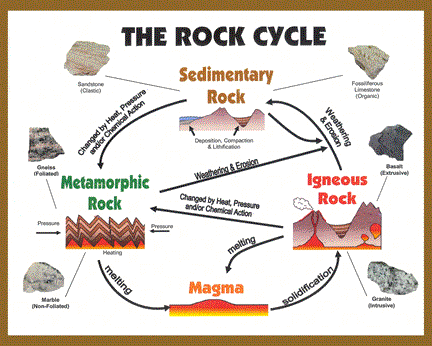 NameTypeFeatures